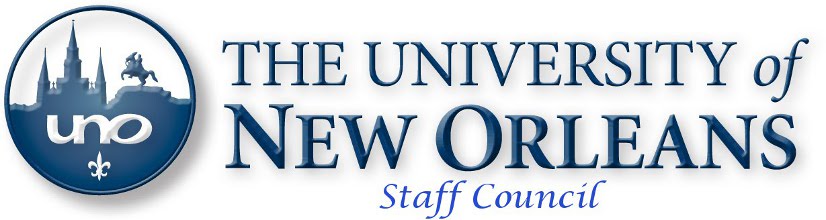 March 20th, 2014Library 407, 10:00AMCall to OrderExecutive Committee ReportsPresident, Derek RodriguezMotion out of order so Dr. Fos can speak at beginningVice-President, Brian McDonaldEvents committee will award scholarship soonWill allow chair to discussTreasurer, Amanda GreenRecording Secretary, Carol LunnAll minutes and attachment from speakers are on SharePointThey were also sent to executive committee for review, distribution and posting to websiteCorresponding Secretary, Charlann Kable	Will post January and February minutesCommittee Reports Events Committee – Chair Harold Bauer2nd Staff Council dinner was a success116 people attended; slightly down from 150 last yearRaised approximately $3,000 which is twice what was raised in 1st yearAwards Committee – Chair Eliza Nascarella3 applicants for Staff Council ScholarshipWill meet next week to award 1st scholarshipWill work on Follett gift cards nextMembership/Elections Committee – Lajana PaigeReviewed members who have expiring appointmentsCarol Lunn sent updated list of staff from HR to the elections committeeNew BusinessBy-Laws review and approval	Short of quorum to vote on by-lawsAmanda Green will send via email for voteCarol Lunn will send Amanda Green suggested language regarding top two officers that correlates discussion in Staff Council meetingStaff Council and Executive Council Election Update(s)Member elections at next month’s meetingResponses from AdministrationCarol Lunn provided responses from Administration on behalf of Kendy MartinezSee attached document from KendyGuest Speaker – President FosApplications are up 25%Homer Hitt applications are up and the acceptance rate is upGovernor’s budget – no cuts for higher ed for  1st time since Jindal in officeOnly 28% of budgetGrad Act – governor says for 1st time universities can keep increase from Grad Act instead of using as part of baseline budgetWISE fund – may get funding to develop to increase graduates for in demand jobs: computer science, engineering, education, finance/accountingWill not have funds this year to close books without once again depleting the reservesReserves are down to 14M because start each year with 4-6M deficitFebruary 1 – eliminated 28 of 60 positions presented to be cutApproximately 6 were able to retireHousingPontchartrain Hall - 94% occupancyLafitte Village - 96% occupancyNonUNO dorms – 90% occupancyUL system – talking with private investors regarding new housingArizona State did similar private/public partnershipCompany receives tax credits to build mixed housing/commercial buildings on campusBienville Hall – FEMA gave money to state but has not authorized release of funds to tear down the buildingFacility buildingsNeed to tear down old building – seeking fundingNew building is not usable until funds are found to complete buildoutChildren’s Center conversion to international centerEdward G Schlieder Center – gave $1 million to renovate a building for an international centerCenter Austria – will donate another $1 million15,000 SF in the buildingLooking for additional donations in exchange for naming rightHope to have online by AugustRich Hansen – Interim Vice President for Academic AffairsRetired ProvostWorked at UL System Now searching for new Provost to replace Jim PayneRemedial StudentsFall 2012 no students requiring remedial courses allowed to enroll in four year schools; legislature wanted them to enroll at less expensive community colleges~800 students a year at UNOBoR is planning  pilot program to allow remedial students to enroll at rural schoolsPresident Fos is trying to get UNO in the Pilot program
Next Meeting – April 24, 2014Adjournment